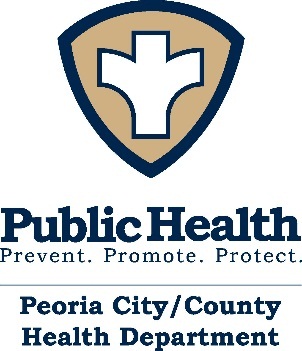 Tri-County MAPPReproductive HealthMeeting MinutesDate: Wednesday, November 29, 2017Time: 3:00 pmLocation: Peoria City/County Health Department2116 N. Sheridan RoadPeoria, IL Room LL100Present: 	Kathryn Murphy (City of Peoria), Sarah Williams (Tazewell County Health Department), Terica Smith-Spiller (Molina Healthcare), Betty Dixon (PCCEO EHS), Roberta Burns (ICC), Dana Garber (Planned Parenthood), Tionna Jackson (Family Core), Jordan Ryan (UPH North Allen), Michelle Compton (PCCHD), Kristin Grubb (PCCHD-notetaker), Becca Mathis (Hult), Rebecca Saunders (UP In-School Health), Joyce Harant (Peoria County Board of Health), Diane Lehn (Good Beginnings), Nora Philbin (UP Peds), Jason Thomas (PCCHD), Mariola Kabat (UP In-School Health Manual), Jean Bellisario (PCCHD), Lynn Meyer (working with Central Illinois Friends), Jimena Lopez (WWH), Amr Elsamny (CHAIL)Welcome & IntroductionsMichelle stated that Melissa would not be attending the meeting and asked that she and Kathryn lead the meeting. Review Minutes (10/25/17)There were no corrections to the minutes.January Meeting - RescheduleMichelle stated that she and Melissa would not be available for a meeting on January 24th due to a mandatory day long training. Becca stated that she would like to hold meetings at Richwoods and Manual like the one held at Peoria High; she will look at coordinating a meeting at one of these locations in January and send some date options to Melissa.IV.	Brief AnnouncementsBecca stated that Thursday, November 30th is Get Yourself Tested Day at Manual from 7:45 am to 2:30 pm; this is being modeled after the Peoria High event. There was discussion about comments at recent school board meetings regarding the sexual health education curriculum. Year One SWOT Analysis & Report OutAttendees broke into four groups to conduct SWOT analysis on the four strategies: preconception care/contraception, comprehensive risk reduction/sexual education, behavioral/biomedical interventions, and parenting and caregiver. The groups then presented some of the highlights of their analysis.Strengths identified:Linking agencies in meetings to expand accessCurriculum is being implementedBeginning meetings with youthResourcesVariety of community partners/not recreating activitiesA lot of partnersLines of communication are clearWeaknesses identified:Difficulty in getting students where they need to goLack of parent involvementWork in Peoria Public Schools currently, but is a tri-county effort so need to focus in other counties as wellChallenging when feel not moving forwardAction plan sustainable?Difficulty prioritizing ideasNow always identifying decisions that are madeStaying on targetMore consistency of representation/have table tents for meetingsOpportunities identified:Youth involvementCommunity wide GYTAbility to participate in community eventsBe aware of activities/support each otherProvide information to parents/caregivers for education forumsThreats identified:Push back of content of curriculumFundingCost of implementingMaking sure sustainableResources, staffing fundingLack of follow upSet more deadlines for implementationNext StepsThe group discussed possible next steps, including: -provider forum-social media campaign (Facebook for parents & Twitter/Snapchat/Instagram for youth)-regular meetings with youth-parent café-looking at how condom usage is being advertised in other communities-looking at how the faith community is/could be utilized-You Tube videosOtherRegarding if there are questions about student perception of risk included in the research study, Becca stated that she thinks this is being addressed.It was suggested that common language and phrases be used to make sure information is relatable to everyone. There was discussion regarding a sex education curriculum being used in a church that could be replicated in other faith based organizations.Jean stated that World AIDS Day is December 1st; an event is scheduled for 6:00 pm at the school of medicine. Dana from Planned Parenthood offered business cards to the group and discussed community education for transgender individuals.